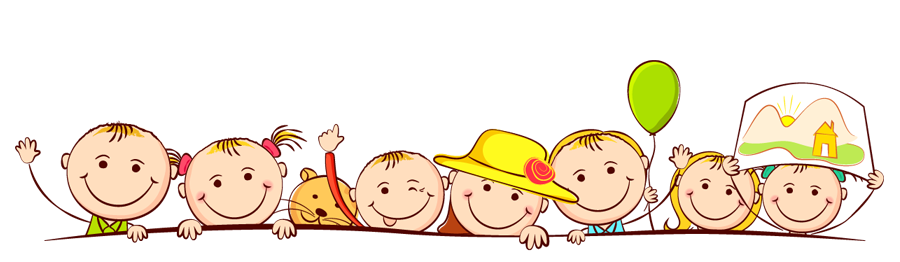 Wszystko zaczyna się od przedszkola…Zaproszenie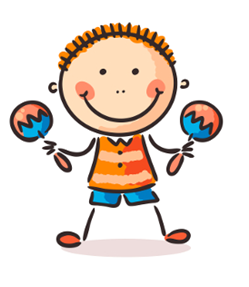 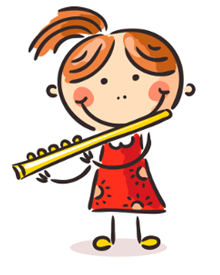 Dzień Otwartyw Punkcie Przedszkolnymprzy Szkole Podstawowej im. Unitów Podlaskich w OlszanceZapraszamy wszystkich przedszkolaków wraz z Rodzicami na Dzień Otwarty, który odbędzie się w dniu 10.06.2022r. (piątek) w godz. od 10:30 do 12:30.W programie:zabawy integracyjno-ruchowezajęcia plastycznezabawy w kącikach tematycznychrozmowy Rodziców z Dyrektorem, wychowawcą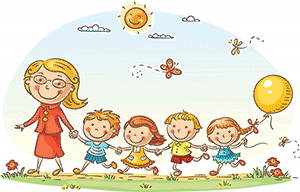                                                                Serdecznie zapraszamy!                                                           Dyrekcja oraz opiekunowie